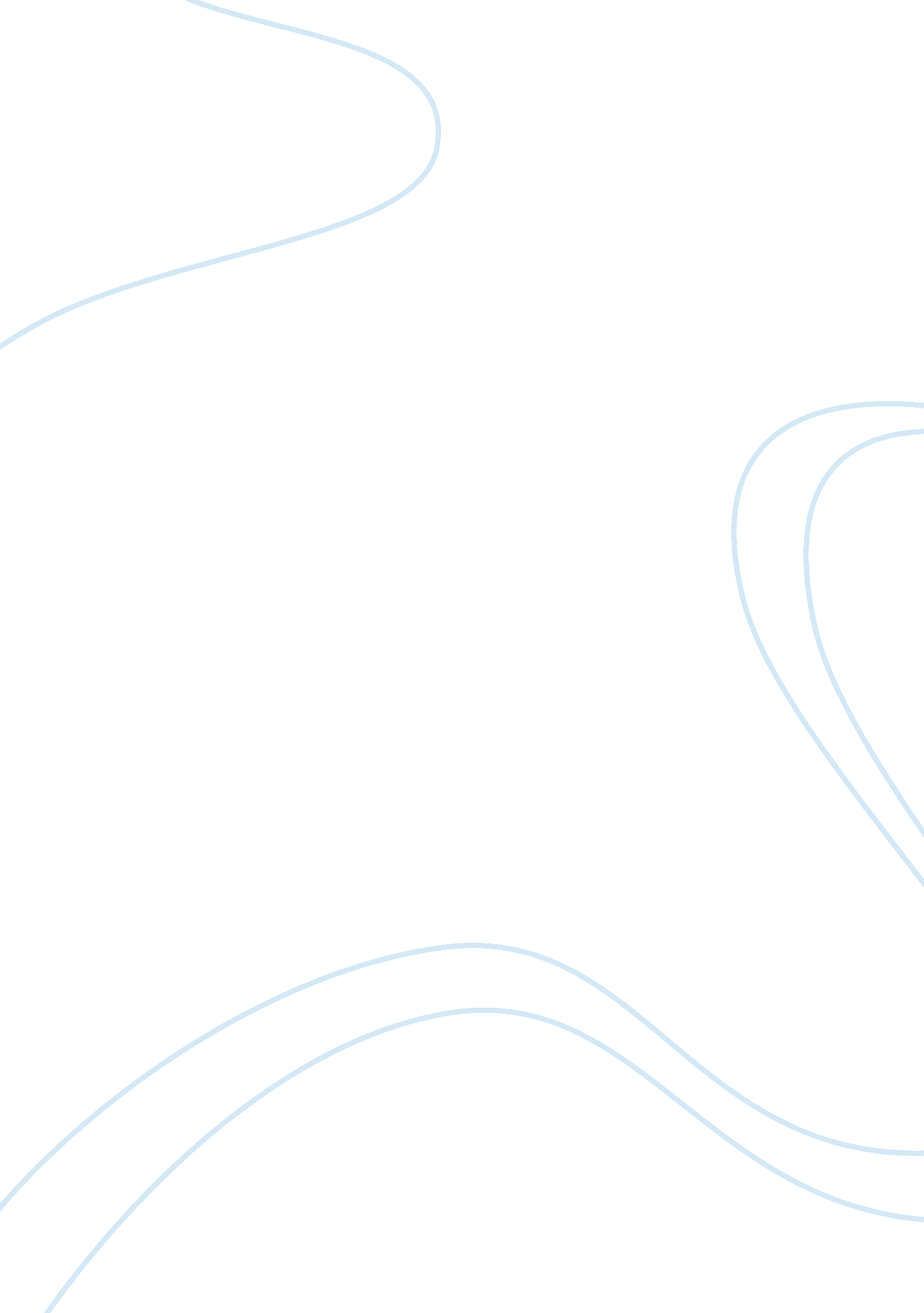 Study guide assignment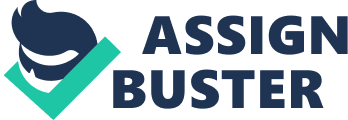 Study the following for Exam #1 and you should be well-prepared. Understand terms and know what verses say. Recognize major people and cases referred to in class. Syllabus Know the material about attendance, absences and the penalties for unexcused absences, missed quizzes, tests and written assignments, along with room locations for missed quizzes and tests Worldview Review Definition of worldview and Christian/Biblical worldview The basis of a Christian worldview (6 points) USER Location of the Christian/Community service office Green hall room 1880 Registration requirements Number of Users to perform Hours required per semester When may Christian/Community service be performed Evaluation process Grading and impact on GAP Abortion Key abortion Scriptures – Psalm 139: 13, 15 – for you formed my inward parts, you covered me in my mothers womb. My frame was not hidden from you when I was made in secret, and skillful wrought in the lowest parts of the earth. Jeremiah 1 – before I formed you in the womb I knew you, before you were born I set you apart Exodus 21: 22-23 – so god created man in his own image, in the image cog odd he created him How would you summarize the most common reasons for abortion? The least common reasons for abortion? Main reason is selfishness, money or not ready, (to Key terms Gamete – reproductive cell – sperm Zygote – formed by the union of male and female gametes (fertilization) Embryo – the unborn from fertilization up to 3 months Fetus – 3 months to birth Key legal cases, people, and dates The impact of the “ right to privacy’ decisions of the Supreme Court Types of abortion – be able to briefly explain each (10 of them) 1 . Suction & aspiration – used on 8-% of abortions up to 12th week of pregnancy, basically suction aching sucks out the dismembered baby out 2. Dilation and curettage – dilate cervix to allow the insertion of curette – a loop – shaped knife into the womb, knife cuts baby apart then pulled out then put back together to make sure the whole baby is there 3. Our 486 – synthetic steroid used 5-7 weeks after conception, deprives baby of nutrients, basically starves child 4. Dilation and 5. Biblical arguments to support that life begins at conception Arguments from science against abortion General idea of the helping strategy for a woman considering an abortion General idea of the helping strategy for a woman who has had an abortion Euthanasia Euphemisms Death with dignity dying gracefully compassion in dying planned death good death Prominent people – Derek Humphrey – head of the hemlock society Jack Sovereign – dry. Death Terry Achieve – suffered severe brain damage in 1990 and finally taken off life support and feeding tube. Types of euthanasia Six arguments used to promote euthanasia Quality of life and sanctity of life Consequences Biblical view of euthanasia – Genesis 1: 26; Exodus 20: 13; 2 Corinthians 1: 3-7 What is hospice? – briefly 